Parvessa parempi 2yhteisöllisyys, hyvinvointi ja	osallisuuden edistäminenHyvän käytännön nimi:  Coolina Campukselle, viihtyisyys, hyvät tavat ja muiden huomioiminenOppilaitoksella toteutettu yhteisöllisyyteen ja vastuullisuusteen liittyvä projekti, oppimisympäristön viihtyvyys ja siisteys-teemalla, Coolina Campukselle, jonka tavoitteena on opiskelijoiden hyvinvoinnin ja yhteisöllisyyden lisääminen. Coolina Campukselle toteutettiin syksyllä 2018, teema jatkuu lukuvuoden 2019 aikana uudessa oppilaitoksessa Careeriassa.Toiminnan kuvausOma opiskeluympäristöni ja hyvinvointiOma ohjaajan/opettajan ohjauksessa, ryhmä tekee postereita, sähköisesti seuraavista aiheista:Miksi näin? Oma posteri tästä aiheestaTekstiä/valokuvia /videota Point Collegen opiskeluympäristöstä ja siinä olevia siisteyteen ja viihtyvyyteen liittyviä epäkohtia sekä sisällä että ulkonaParempi näin? Miten toimintamme vaikuttaa meidän kaikkien viihtymiseen ja hyvinvointiin? Miten voisitte ratkaista siisteyteen ja viihtyisyyteen liittyvät epäkohdat, tehkää ehdotuksiaLisätkää valokuvia/videokuvaa ehdotuksistanne tai tehkää konkreettisia muutoksia näihin epäkohtiin ja kuvatkaa neJokaiselta koulutusalalta, sosiaali- ja terveysala, liiketalous ja QBA (englanninkieliset merkonomiopiskelijat) valitaan opetusryhmiä, jotka jakautuvat pienempiin, 3-4 henkilön pienryhmiin. Jokainen ryhmä tekee teemaan 1. liittyviin osioihin a. ja b. posterit. Koko ryhmä valitsee parhaan työn, joka kilpailee oppilaitoksen parhaasta yhteisöllisyyteen ja hyvinvointiin teema 1. liittyvistä postereista. Tavoitteena on, että postereiden ideat ovat sellaisia, jotka voidaan toteuttaa ja joihin voidaan sitoutua oppilaitosympäristössä. Parhaat työt, yksi lita+QBA, yksi sote valitsee raati, johon jokainen kilpailussa mukana oleva ryhmä valitsee kaksi edustajaa. KRITEERIT:Postereiden ulkoasut Posterit a. ja b. muodostavat yhtenäisen kokonaisuudenTöiden sisältö on teemaan liittyväSisältö on informatiivinen, luova ja puhuttelevaTyön idea on toteuttamiskelpoinen ja siihen voidaan sitoutuaProjektitöiden ideoita on hyödynnetty uudessa oppilaitoksessa, teema jatkuu lukuvuoden 2019 aikana Careeriassa. Siisteyteen, hyvinvointiin ja viihtyvyyteen satsataan yhteisillä koulutuksilla, infoilla ja tempauksilla. Tarvittavat resurssit: Oppilaitoksen opettajat ja opiskelijat, opettajien ohjauksessa toteuttavat projektit, liittyvät oppikursseihin, yhteiset teemat. Careeriassa koko henkilöstö ja opettajat sitoutuvat toimimaan yhteisen oppilaitosympäristön viihtyvyyteen ja hyvinvointia tukevan toimintaan.Yhteystiedot: Seija Ruotsalainen-Karjulapuh. +358447372452seija.ruotsalainen-karjula@careeria.fiAvainasanat: oppimisympäristö, yhteisöllisyys, vastuullisuus, hyvinvointi, viihtyvyys, siisteys Uusia tapoja viedään Arjen arkki -sivustolle ja jaetaan kokemuksia verkoston kanssa.Parvessa parempi 2 -hankeverkoston  muodostavat: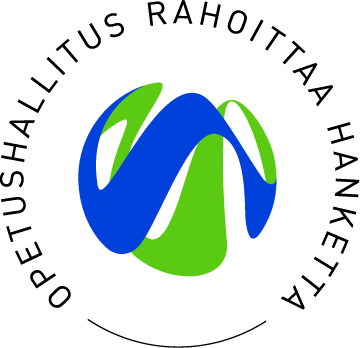 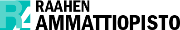 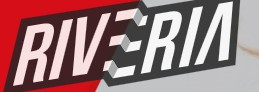 Keski-Pohjanmaan ammattiopistoKemi-Tornionlaakson koulutuskuntayhtymä LappiaPeräpohjolan opisto, TornioRovala-opisto, RovaniemiRaahen ammattiopisto, Raahe, RuukkiKeski-Pohjanmaan koulutusyhtymä, Kokkola, Kannus, Kaustinen, PerhoKaustisen evankelinen opisto, KaustinenKeski-Pohjanmaan konservatorio, KokkolaSataedu, KokemäkiPorvoo Point College, PorvooPohjois-Karjalan koulutusyhtymä, JoensuuSeinäjoen koulutusyhtymäYhteistyökumppanit mm. Saku ryhttp://www.kpedu.fi/parvessaparempi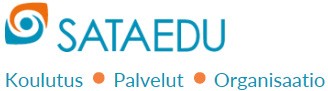 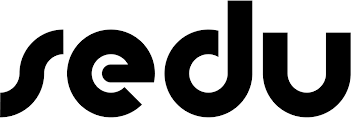 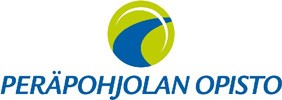 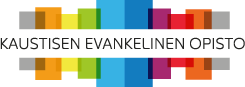 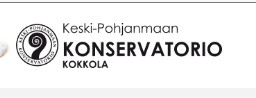 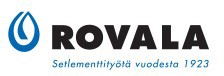 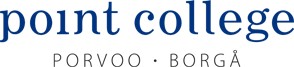 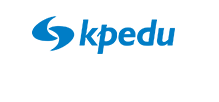 